Справка о проведении Недели толерантности в ГБОУ «СОШ №19 с.п. Сагопши»  с 16-24 ноября 2020 года	 С 1995 года 16 ноября весь мир отмечает День толерантности. В этот день ЮНЕСКО утвердила «Декларацию принципов толерантности». Формирование основ толерантной культуры - одна из важных и актуальных проблем современности, как в образовании, так и в обществе в целом.  	Формирование толерантной культуры школьников является многоаспектной проблемой, один из аспектов которой - становление, развитие и формирование межличностных отношений школьников, их взаимоотношений и общения. 	 Чтобы научить учащихся уважать других людей, быть дружнее и вежливее, в нашей школе в этом учебном году Неделя толерантности прошла с 16 по 24 ноября 2019 года. В рамках этой недели, согласно плану мероприятий, проводились классные часы, беседы и тренинг «Толерантность и интолерантность».Цели:Довести до сознания учащихся смысл слова «толерантность», «терпимость». Формирование установки на толерантность, уважение к человеку независимо от пола, расы, возраста, языка и религиозной принадлежности.Содействовать развитию мира, солидарности, взаимопонимания, сотрудничества.Способность отказаться от насилия при решении проблем.Толерантность помогает преодолеть вражду и разногласия, создает ощущение безопасности в обществе. Толерантный человек уважает мнения других, умеет прощать.Задачи:Образовательная:Помочь учащимся понять, почему так важно уважать окружающих.Объяснить ученикам, почему очень важно уметь решать проблемы мирным путём.Развивающая:Развивать речь, обогащать словарный запас учащихся.Развивать умения формулировать и высказывать своё мнение, владеть собой, уважать чужое мнение.Воспитательная:1. Воспитывать положительное отношение учащихся к себе, друзьям, одноклассникам, желание и умение прощать.План мероприятий, посвященный Неделе толерантности     В ходе проведённых мероприятий, педагог-психолог, учителя и классные руководители постарались помочь учащимся понять сложный мир межличностных отношений, по-настоящему научиться любить и ценить не только себя, но и других. В одночасье сделать толерантным ни свое поведение, ни поведение других людей невозможно. Однако важен даже самый маленький шаг в этом направлении. Важно было, вынести из этих занятий пользу в реальную жизнь для изменения отношений с окружающими.     В целом, цели и задачи недели толерантности достигнуты, учащиеся учатся уважать других со всеми их физическими и религиозными различиями, быть внимательными к другим, отмечая, в первую очередь, то, что нас объединяет, - вот, что значит быть толерантным.                               Педагог-психолог__________________Галаева Х. А-М.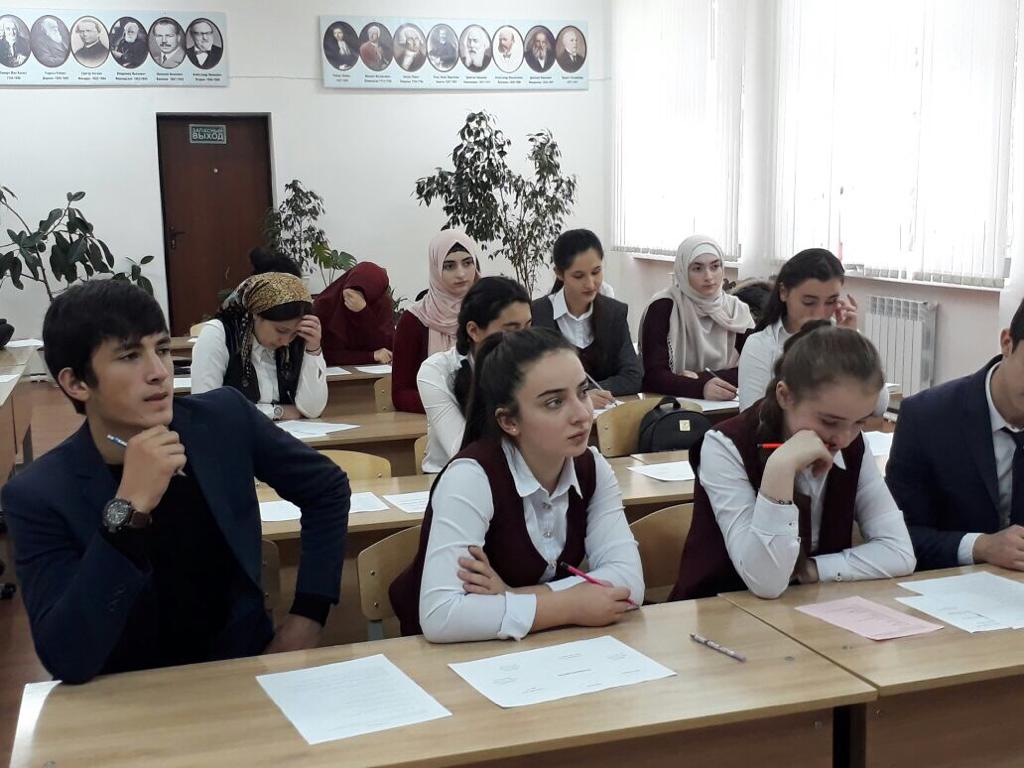 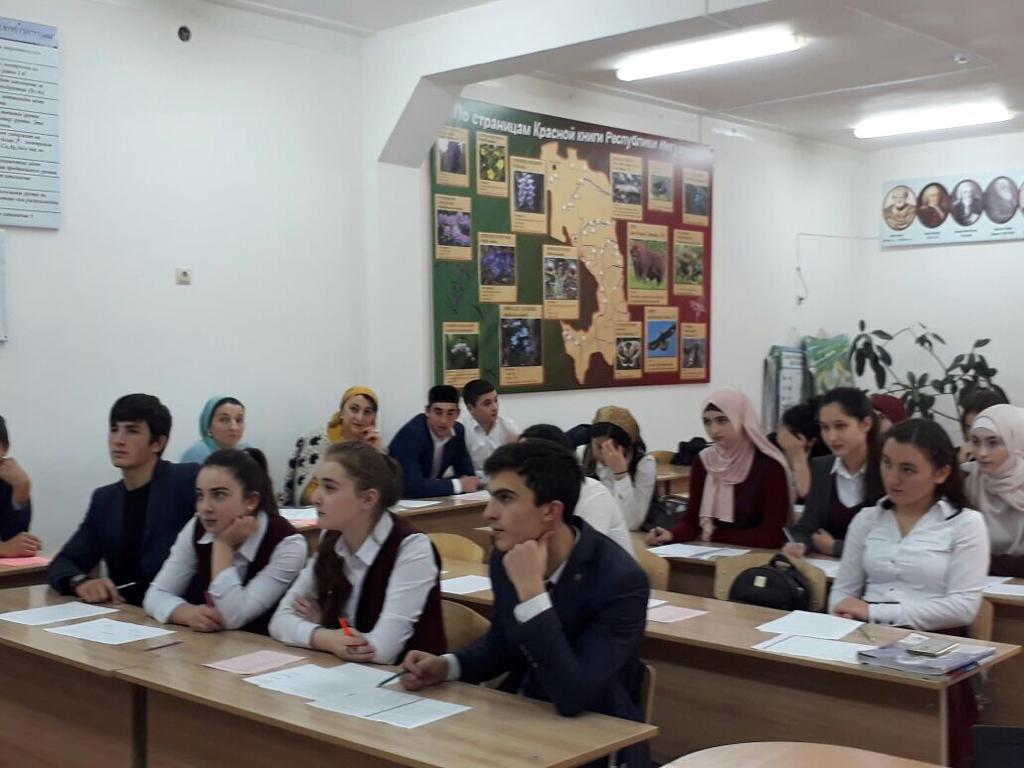 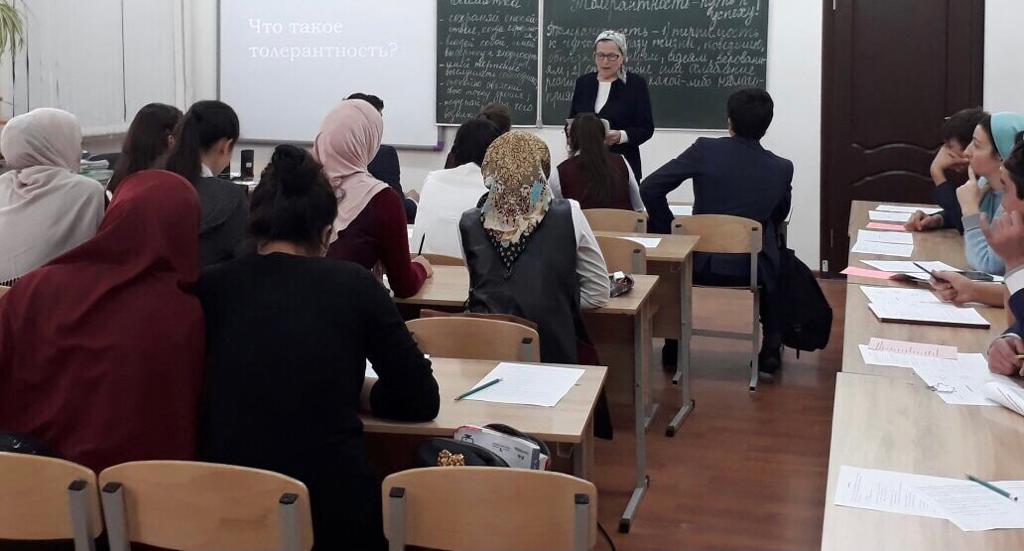 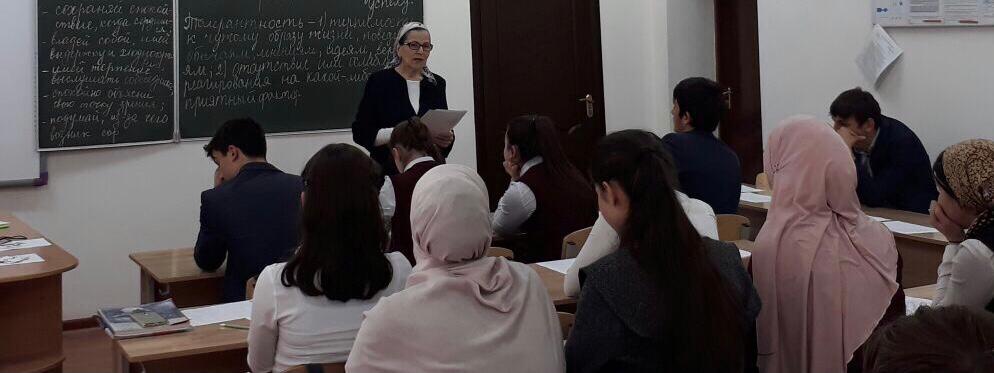 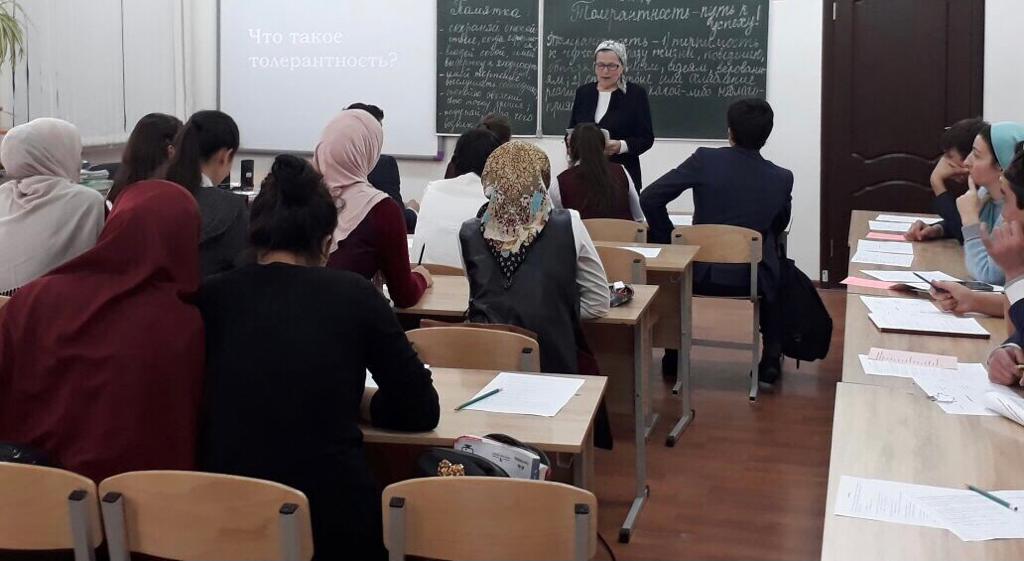 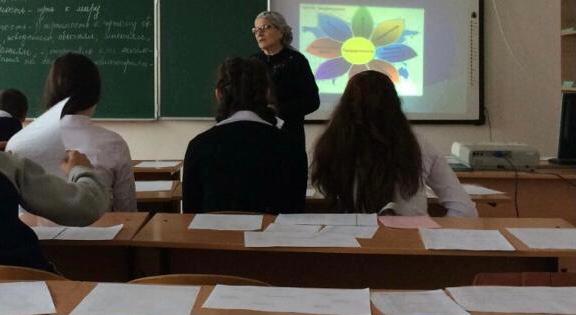 ДатаНаименованиемероприятияКлассОтветственные16.11.20.Беседа«Давайте жить дружно»4-е классыГалаева X. А-М.16.11.20.17.11.20.Тренинг«Толерантность и интоле-рантность»8, 11-е классыГалаева X. А-М.18.11.20Классный час «Толерантность – путь к миру»9-е классыГалаева X. А-М.19. 11 20       Классный час«Международный день толерантности»10-е классыГалаева Х. А-М.19. 11 20Беседа«Что такое толерантность?»2-3 классыКлассныеруководители20.11. 20. Беседа«Толерантность»5- классыГалаева X. А-М.            21.11.20.Классный час«Планета  толерантности»7-е классыКлассные руководители            23.11.20.Классный час«Толерантность и мы»6-е классыКлассные         руководители            24.11.20.Беседа«Толерантность»1-е классыКлассные   руководители